План работы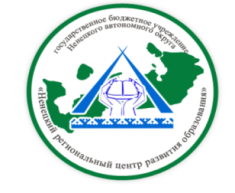 ГБУ НАО «Ненецкий региональныйцентр развития образования»на ноябрь 2023 годаВ течение месяцаДиректор  ГБУ НАО «НРЦРО»                                           О.Ю. КозицинаДатаМероприятиеМесто проведения и времяОтветственный2.11Региональный интеллектуальный конкурс «Математическая карусель»ЦОД «Маяк»ОО НАО15.00 Колесникова Л.В.2.11Родительское собрание с участием сотрудников отдела Госавтоинспекции УМВД России по Ненецкому автономному округу по предупреждению ДДТТ «Безопасные каникулы»ГБУ НАО «НРЦРО»Кабинет 1918.00Дуркин А.А.3.11Экскурсия по ЦОД «Маяк» в рамках Десятилетия науки и технологий и инициативы «Наука рядом»ЦОД «Маяк»Марюев В.А.3.11МО учителей физической культуры «Формирование функциональной грамотности на уроках физической культуры»ГБУ НАО «НРЦРО»Кабинет 1011.00Дуркин А.А.7.11Круглый стол для учителей русского языка «Результаты написания итогового сочинения в НАО в 2022 – 2023 учебном году»ГБУ НАО «НРЦРО»кабинет 1015.30 Бороненко О. Н.7.11Большой этнографический диктант (БЭД) 2023ГБУ НАО «НРЦРО»Кабинет 10 10.00Петухова М.С.7.11Семинар «Проведение аттестации педагогических работников образовательных организаций с 1 сентября 2023 года» (для экспертов РБЭ ГАК ДОО)ГБУ НАО «НРЦРО» кабинет 1013.15Хабарова К.А.8.11МО воспитателей групп раннего возраста, молодых педагогов «Использование различных форм деятельности в работе с детьми раннего и младшего возраста в соответствии ФГОС и ФОП ДО»ГБУ НАО «НРЦРО»кабинет 2113.15Владимирова А.Н.8.11Семинар «Проведение аттестации педагогических работников образовательных организаций с 1 сентября 2023 года» (для воспитателей ОО, организаций СПО)ГБУ НАО «НРЦРО» кабинет 10 11.00Хабарова К.А.9.11МО по воспитательной работе «Межличностные отношения в детском коллективе»ГБУ НАО «НРЦРО» кабинет 2115.30 Петухова М.С.9.11МО специалистов ОО школьных служб примирения/медиации«Организация службы медиации в образовательном учреждении».   центр «ДАР»очно-заочная15.00Комарова Т.С.9.11МО воспитателей среднего и старшего возраста «Наставничество как актуальная технология воспитания»Д/сад «Теремок»13.15Владимирова А.Н.13.11МО учителей истории и обществознания «Формирование метапредметных результатов урочной и внеурочной деятельности»ГБУ НАО «НРЦРО»Кабинет  1015.30 Бороненко О. Н.13.11Групповые занятия для детей младшего школьного возраста с использованием песочной терапии «Это мой мир» ГБУ НАО «НРЦРО»(ПМПК)17.30очная формаШевелева А.А.13.11МО социальных педагогов ДОО НАО «Аспекты социально-педагогической деятельности с детьми с ОВЗ и их семьями в условиях ДОО».центр «ДАР»13.30очная формаВанюта Я.И.13.11МО музыкальных руководителей, молодых педагогов «Театрализованная деятельность в ДОО как средство эстетического развития и творчества дошкольников»ГБУ НАО «НРЦРО»кабинет 2113.15Владимирова А.Н.13.11Муниципальный (территориальный) этап ВсОШ по астрономииОО НАО14.30 Лаптева Л.Б.Семёнова Е.Н.14.11Муниципальный (территориальный) этап ВсОШ по немецкому языкуОО НАО14.30 Лаптева Л.Б.Семёнова Е.Н.14.11МО преподавателей-организаторов ОБЖ «Формирование функциональной грамотности на уроках ОБЖ»ГБУ НАО «НРЦРО»Кабинет 1915.30Дуркин А.А.14.11МО педагогов среднего профессионального образованияГБУ НАО «НРЦРО»Кабинет 716.00Туманова Е.Г.14.11МО учителей-логопедов ОО НАО «Развитие фонематического слуха, подготовка детей к обучению грамоте в дошкольном возрасте»ГБУ НАО «НРЦРО» (центр «ДАР»)10.00очная формаГукова С.А.15.11Муниципальный (территориальный) этап ВсОШ по экономикеОО НАО14.30 Лаптева Л.Б.Семёнова Е.Н.15.11МО преподавателей ДШИ художественного  направления «Индивидуальная работа с обучающимися  как средство повышения качества образовательной деятельности»ГБУ ДО НАО «ДШИ» 10.00Ипатова Т.П.15.11МО преподавателей ДШИ музыкального  направления «Индивидуальная работа с обучающимися как средство повышения качества образовательной деятельности» ГБУ ДО НАО «ДШИ» 11.00Ипатова Т.П.15.11МО учителей, преподающих финансовую грамотность «Индивидуальная работа с обучающимися как средство повышения качества образовательной деятельности» ГБУ НАО «НРЦРО» кабинет 1915.00Ипатова Т.П.15.11Методическое объединение библиотекарей «Имидж библиотекаря образовательной организации в современных условиях»ГБУ НАО «НРЦРО»кабинет № 2114.00 Бахирева Н.М.15.11Программа просвещения родителей по вопросам детской психологии и педагогики «Семья НАО – компетентная семья».Семинар-практикум «Психологические и речевые особенности детей старшего дошкольного возраста»ГБУ НАО «НРЦРО» (ПМПК)17.30очная формаВокуева Т. Б.15.11Семинар «Проведение аттестации педагогических работников образовательных организаций с 1 сентября 2023 года» (для экспертов РБЭ ГАК)ГБУ НАО «НРЦРО» кабинет 10 15.00Хабарова К.А.16.11МО учителей начальных классов «Повышение эффективности и качества образования в начальной школе в условиях реализации обновленных ФГОС»ГБУ НАО «НРЦРО» Кабинет 21 15.30Петухова М.С.16.11Муниципальный (территориальный) этап ВсОШ по экологииОО НАО14.30 Лаптева Л.Б.Семёнова Е.Н.16.11Вебинар для родителей «Профилактика употребления психоактивных веществ в ОО. Уголовная и иная юридическая ответственность» в рамках Всероссийского Дня правовой помощи детям.центр «ДАР»18.00заочная формаВанюта Я.И.17.11Муниципальный (территориальный) этап ВсОШ по английскому языкуОО НАО14.30 Лаптева Л.Б.Семёнова Е.Н.18.11Муниципальный (территориальный) этап ВсОШ по основам безопасности жизнедеятельностиОО НАО14.30 Лаптева Л.Б.Семёнова Е.Н.20.11МО учителей английского языка «Формирование метапредметных результатов урочной и внеурочной деятельности»ГБУ НАО «НРЦРО»кабинет 1015.30 Бороненко О. Н.20.11Страничка ненецкого языка в ВК «Дню памяти участников оленно-транспортных батальонов 1941-1945гг»Группа НРЦРО в ВКонтактеВарницына О.И.20.11Групповые занятия для детей младшего школьного возраста с использованием песочной терапии «Это мой мир» ГБУ НАО «НРЦРО»(ПМПК)17.30очная формаШевелева А.А.20.11МО учителей ИЗО, МХК и черчения «Проектная деятельность на уроках изобразительного искусства как ресурс реализации требований ФГОС»ГБУ НАО «НРЦРО»кабинет 2115.30Климова О.Н.20.11Муниципальный (территориальный) этап ВсОШ по физикеОО НАО14.30 Лаптева Л.Б.Семёнова Е.Н.21.11МО учителей технологии (обслуживающий труд) «Организация проектной деятельности на уроках технологии в рамках реализации ФГОС»ГБУ НАО «НРЦРО»кабинет 2115.30Климова О.Н.21.11МО учителей информатики «Функциональная грамотность: общие проблемы – индивидуальные решения»ГБУ НАО «НРЦРО»Кабинет 1015.30Дуркин А.А.21.11Региональная олимпиада для выпускников начальной школы по русскому языку в 2023-2024 учебном году Муниципальный (территориальный) этапОбразовательные организации НАОПетухова М.С.21.11МО «Организация и проведение демонстрационного экзамена в 2024 году» ГБУ НАО «НРЦРО» кабинет 1916.00Туманова Е. Г.21.11Муниципальный (территориальный) этап ВсОШ по русскому языкуОО НАО14.30 Лаптева Л.Б.Семёнова Е.Н.22.11МО учителей технологии (технический труд) «Организация проектной деятельности на уроках технологии в рамках реализации ФГОС»ГБУ НАО «НРЦРО»кабинет 2115.30Климова О.Н.22.11МО учителей математики «Функциональная грамотность: общие проблемы – индивидуальные решения»ГБУ НАО «НРЦРО»Кабинет 1015.30Дуркин А.А.22.11МО учителей-дефектологов ОО НАО «Основные направления психического развития ребенка. Отклонения в развитии ребенка»ГБУ НАО «НРЦРО» (центр «ДАР»)11.00очная формаБогданова Т.А.22.11МО учителей химии «Применение   оборудования образовательных центров «Точка роста» как средство развития познавательного интереса обучающихся к изучению химии и формирования функциональной грамотности»  ГБОУ НАО «СШ №4»Кабинет химии 15.15. Чайка А.П.22.11МО педагогов-психологов ДОО НАО «Интеллект-шоу «Сильное звено», приуроченное ко Дню психолога в России»ГБУ НАО «НРЦРО» (центр «ДАР»)13.30очная формаКлимина С.А.22.11Программа просвещения родителей по вопросам детской психологии и педагогики «Семья НАО – компетентная семья». Практикум для родителей с детьми «Буду чисто говорить, правильно и внятно, чтобы было всем понятно!»ГБДОУ НАО «Детский сад «Семицветик»18.00очная формаВокуева Т. Б.22.11Муниципальный (территориальный) этап ВсОШ по биологииОО НАО14.30 Лаптева Л.Б.Семёнова Е.Н.23.11МО «Школа молодого педагога» «Личностный рост педагога как основа профессионального мастерства»ГБУ НАО «НРЦРО»кабинет 2115.30Климова О.Н.23.11Региональная интеллектуальная игра «Заполярный край»ЦОД «Маяк»ОО МО «Муниципальный район «Заполярный район» 15.00Колесникова Л.В.23.11Конференция «Дети с безграничными возможностями: практики организации профориентационной работы и профессионального самоопределения для детей с особенностями развития»ГБУ НАО «НРЦРО»ЦОД «Маяк»Туманова Е. Г.23.11МО учителей биологии «Особенности преподавания биологии в условиях обновленных ФГОС основного общего образования»ГБУ НАО «НРЦРО»Кабинет 1015.15 Чайка А.П.23.11Муниципальный (территориальный) этап региональной олимпиады по краеведениюОбщеобразовательные организации14.30 Варницына О.И.24.11Муниципальный (территориальный) этап ВсОШ по искусству (МХК)ОО НАО14.30 Лаптева Л.Б.Семёнова Е.Н.24.11МО педагогов, отвечающих за вопросы безопасности дорожного движения «Формирование функциональной грамотности во внеурочной деятельности»ГБУ НАО «НРЦРО»Кабинет 1915.30Дуркин А.А.25.11Муниципальный (территориальный) этап ВсОШ по физической культуреОО НАО14.30 Лаптева Л.Б.Семёнова Е.Н.27.11Муниципальный (территориальный) этап ВсОШ по математикеОО НАО14.30 Лаптева Л.Б.Семёнова Е.Н.27.11МО учителей физики «Особенности работы по новой федеральной образовательной программе  по физике»ГБУ НАО «НРЦРО»Кабинет 19 15.15 Чайка А.П.27.11Групповые занятия для детей младшего школьного возраста с использованием песочной терапии «Это мой мир» ГБУ НАО «НРЦРО»(ПМПК)17.30очная формаШевелева А.А.27.11МО учителей русского языка и литературы «Формирование метапредметных результатов урочной и внеурочной деятельности»ГБУ НАО «НРЦРО»кабинет 2115.30 Бороненко О. Н.28.11Муниципальный (территориальный) этап ВсОШ по литературеОО НАО14.30 Лаптева Л.Б.Семёнова Е.Н.28.11Фестиваль педагогического мастерства «Практика современного дошкольного образования: вызовы времени»ГБУ НАО «НРЦРО»кабинет 2113.15Владимирова А.Н.28.11МО воспитателей ОО, организаций СПО «Современные воспитательные технологии в воспитательном процессе»ГБОУ НАО «Средняя школа им. А.П. Пырерки»Хабарова К.А.29.11Муниципальный (территориальный) этап ВсОШ по историиОО НАО14.30 Лаптева Л.Б.Семёнова Е.Н.29.11МО учителей географии «Использование оборудования образовательных центров «Точка роста» с целью формирования функциональной грамотности на уроках географии и во внеурочной деятельности»ГБУ НАО «НРЦРО»Кабинет 1015.30Чайка А.П.30.11Региональная олимпиада для выпускников начальной школы по математике в 2023-2024 учебном году (Муниципальный (территориальный) этапОбразовательные организации НАОПетухова М.С.30.11Плановое заседание Главной аттестационной комиссии управления образования  Департамента ОКиС НАОГБУ НАО «НРЦРО» Кабинет № 1014.00Хабарова К.А.30.11Муниципальный (территориальный) этап ВсОШ по географииОО НАО14.30 Лаптева Л.Б.Семёнова Е.Н.МероприятиеМесто проведения и времяОтветственныйРесурсная площадка «Формирование патриотизма, основ гражданственности у детей дошкольного возраста посредством проектной деятельности» ГБДОУ НАО «ЦРР – Д-с «Гнездышко»Владимирова А.Н.Ресурсная площадка «Наставничество как эффективное средство профессионального развития педагога» ГБДОУ НАО «Д/С «Ромашка»Владимирова А.Н.КПК по ДПП «Реализация требований обновленных ФГОС ООО, ФГОС СОО в работе учителя» (36 ч) для учителей ОО НАО, не прошедших обучениеГБУ НАО «НРЦРО»Хабарова Е.В.КПК «Школа Министерства Просвещения России»: новые возможности для повышения качества образования» (48 часов)ГБУ НАО «НРЦРО»СШ с. Красное, СШ с Тельвиска, СШ п. Хорей-Вер, ОШ п. Усть-КараХабарова Е.В.Курсы повышения квалификации «Профориентация. Специфика выбора профессии школьниками»ГБУ НАО «НРЦРО»30 октября – 3 ноября Кабинет  1015.00Ипатова Т.П.Курсы повышения квалификации «Кинопедагогика и киновоспитание в общеобразовательных организациях» (16 часов)ЦОД «Маяк»27 ноября – 1 декабря14.00Петухова М.С.Курсы повышения квалификации «Профориентация. Специфика выбора профессии школьниками»ГБУ НАО «НРЦРО»30 октября – 1 ноября Кабинет  1015.00Ипатова Т.П.Региональный конкурс театральных постановок по творчеству  А.Н. ОстровскогоГБУ НАО «НРЦРО»Ноябрь-декабрьИпатова Т.П.Региональный конкурс художественного творчества «Рисуем героев книг Николая Носова» ГБУ НАО «НРЦРО»Октябрь - ноябрьКлимова О.Н. Конкурс методических разработок, направленных на формирование функциональной грамотности обучающихся «Функциональная грамотность: учим для жизни» ГБУ НАО «НРЦРО»Ноябрь - декабрьКлимова О.Н.Региональный конкурс технического моделирования «Творчество без границ»ГБУ НАО «НРЦРО»Сентябрь - декабрьКлимова О.Н.Всероссийский конкурс программ и методических кейсов «Лучшая программа организации отдыха детей и их оздоровления»ГБУ НАО «НРЦРО»Октябрь - декабрь 2023г.Петухова М.С.Конкурс педагогических проектов «Будущее Отечества в руках Учителя»ГБУ НАО «НРЦРО»с 20.03.-15.12.23г.Петухова М.С.Всероссийская профессиональная олимпиада для учителей, преподавателей. Метапредметная олимпиада «Команда большой страны» ГБУ НАО «НРЦРО»02 сентября-15 декабря 2023г.Петухова М.С.Комплекс мероприятий по функциональной грамотности (диагностическая работа  в 8 классе по математической грамотности, в 9 классе по естественнонаучной  грамотности) ГБУ НАО «НРЦРО»23 – 30 ноябряЧайка А.П.Экологический диктантГБУ НАО «НРЦРО»9 – 26 ноябряЧайка А.П.Региональный конкурс на лучшую образовательную организацию по профилактике детского дорожно-транспортного травматизма для педагогов образовательных организаций ГБУ НАО «НРЦРО»ноябрьДуркин А.А.Организация работы в рамках проекта «Школы – ассоциированные партнёры «Сириуса»ЦОД «Маяк»сентябрь - июльЛитвинова М.В.Работа с проектной группой в рамках программы «Сириус.Лето: начни свой проект»ЦОД «Маяк»сентябрь 2023 – июль 2024Литвинова М.В.Марюев В.А.Организация работы в рамках программы «Уроки настоящего»ЦОД «Маяк»ноябрьМарюев В.А.Осенняя многопрофильная смена для одарённых детей ЦОД «Маяк»30 октября – 4 ноябряЛитвинова М.В.Конкурс буктрейлеров «Читай. Советуй. Вдохновляй» для обучающихся 5-11 классов; учителей, классных руководителей, библиотекарей ОО НАОГБУ НАО «НРЦРО»5 октября – 30 ноябряБахирева Н.М.Региональный видео-конкурс чтецов произведений В.Н. Ледкова на ненецком языке «Мань ӈэрм’ яв» (Мой северный край), к 90-летию со дня рождения ненецкого поэта, прозаика В.Н. Ледкова для обучающихся от 4 до 17 летДОО и ОО НАООктябрь - ноябрьВарницына О.И.Региональный конкурс методических разработок уроков и внеклассных мероприятий для учителей родного (ненецкого) языка и литературы, посвящённого 90-летию со дня рождения В.Н. ЛедковаОбщеобразовательные организацииоктябрь - декабрь Талеева Л.Я.Научно-исследовательская конференция «Я исследователь» для обучающихся 7-11 классовГБУ НАО «НРЦРО»Октябрь - декабрьБороненко О. Н.Интернет-голосование «Вместе за мир без насилия» в рамках Акции «16 дней против насилия»социальная сеть ВКонтакте ГБУ НАО «НРЦРО»13 – 20 ноябряспециалисты Центра «ДАР»Организация и проведение Акции «16 дней против насилия», по отдельному плану (распоряжение губернатора НАО «Об утверждении регионального Плана мероприятий по профилактике, предупреждению и предотвращению суицидов и суицидальных попыток среди несовершеннолетних в НАО на 2022-2024 годы»).    центр «ДАР»20 ноября – 8 декабряспециалисты Центра «ДАР»Окружной конкурс виртуальных газет «Моя школа – территория примирения» среди команд школьных служб медиации образовательных организаций Ненецкого АО.центр «ДАР»17 – 30 ноябряКомарова Т.С.Артемова Е.А.Демонстрационный экзамен в рамках образовательных программ среднего профессионального образования по компетенции «Ремонт и обслуживание легковых автомобилей»ГБПОУ НАО «Ненецкое профессиональное училище»13 – 22 ноябряТуманова Е.Г.Стационарные заседания психолого-медико-педагогической комиссии.Выездное заседание ПМПК в ОО НАО по отдельному плану, утвержденному ДОКиС НАО ГБОУ НАО «СШ п. Хорей-Вер», ГБДОУ НАО «Детский сад п. Хорей-Вер» 28.11-30.11специалисты ПМПКСтационарные заседания психолого-медико-педагогической комиссии.Центр «ДАР»ноябрьспециалисты ПМПКИндивидуальные коррекционно-развивающие занятия с детьми / консультирование детей Центр «ДАР»ноябрьАртемова Е.А.Консультирование родителей (законных представителей), педагогических работников по вопросам обучения, развития и воспитания детейЦентр «ДАР»ноябрьспециалисты Центра «ДАР»Информационно-просветительская работа с населением в области предупреждения и коррекции недостатков в физическом и (или) психическом развитии и (или) отклонений в поведении детейЦентр «ДАР»ноябрьспециалисты Центра «ДАР»Участие в допросах несовершеннолетних по защите их прав (Следственный комитет РФ по Архангельской области и НАО)Центр «ДАР»ноябрьспециалисты Центра «ДАР»Участие в судебных заседаниях на время допроса несовершеннолетних (Мировые судьи НАО)Центр «ДАР»ноябрьспециалисты Центра «ДАР»